                     ΟΡΘΗ ΕΠΑΝΑΛΗΨΗ 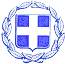                          ΩΣ ΠΡΟΣ ΤΗΝ ΩΡΑ  ΤΗΣ ΣΥΝΕΔΡΙΑΣΗΣ ΕΛΛΗΝΙΚΗ  ΔΗΜΟΚΡΑΤΙΑ                ΝΟΜΟΣ  ΒΟΙΩΤΙΑΣ                                                                                 Λιβαδειά     26/02/2021            ΔΗΜΟΣ  ΛΕΒΑΔΕΩΝ                                                                               Αρ. Πρωτ. :  3132ΔΙΕΥΘΥΝΣΗ ΔΙΟΙΚΗΤΙΚΩΝ ΥΠΗΡΕΣΙΩΝ                                            ΤΜ. ΥΠΟΣΤΗΡΙΞΗΣ ΠΟΛΙΤΙΚΩΝ ΟΡΓΑΝΩΝΤαχ. Δ/νση : Σοφοκλέους  15  Τ.Κ.  32 131  ΛΙΒΑΔΕΙΑ   Πληροφορίες :κ. Κασσάρα Γεωργία  Τηλέφωνο   : 22613 50817  EMAIL :gkasara@livadia.gr		     ΠΡΟΣΚΛΗΣΗ         ΠΡΟΣ: Τα Τακτικά Μέλη της Οικονομικής Επιτροπής Δήμου Λεβαδέων1.Καλογρηά Αθανάσιο2.Δήμου Ιωάννη3.Kαράβα Χρυσοβαλάντου - Βασιλική4.Μερτζάνη Κωνσταντίνο5.Καπλάνη Κωνσταντίνο6.Παπαϊωάννου Λουκά7.Μπράλιο Νικόλαο8.Καραμάνη ΔημήτριοKOINOΠΟΙΗΣΗ:  Αναπληρωματικά Μέλη της Οικονομικής Επιτροπής Δήμου Λεβαδέων1.Σαγιάννη Μιχαήλ2.Σάκκο Μάριο3.Τσεσμετζή Εμμανουήλ4.Γιαννακόπουλο Βρασίδα5.Τόλια  Δημήτριο6.Τζουβάρα Νικόλαο7.Γερονικολού Λαμπρινή 8.Τουμαρά Βασίλειο        Με την παρούσα σας προσκαλούμε να συμμετάσχετε σε τακτική  συνεδρίαση της Οικονομικής Επιτροπής  που θα πραγματοποιηθεί την 02-03-2021 ημέρα Τρίτη  & ώρα   09,30  η οποία λόγω των κατεπειγόντων μέτρων που έχουν ληφθεί για την αποφυγή της διάδοσης του κορωνοίου  COVID-19  θα πραγματοποιηθεί ΜΕ ΤΗΛΕΔΙΑΣΚΕΨΗ, για την λήψη αποφάσεων  επί των παρακάτω θεμάτων, κατ΄εφαρμογή:      α)  Του  άρθρου 77 του Ν. 4555/2018 όπως τροποποιήθηκε από το άρθρο 184 του ν.4635/2019.      β) Της παρ. 1 του άρθρου 10 της από 11/3/2020 Πράξης Νομοθετικού Περιεχομένου (ΦΕΚ  55/Α/11-3-2020) «Κατεπείγοντα μέτρα αντιμετώπισης των αρνητικών συνεπειών της εμφάνισης του κορωνοϊου COVID-19 και της ανάγκης περιορισμού της διάδοσής του»     γ) Της με αριθμ. πρωτ. 18318/13-03-2020 (ΑΔΑ: 9ΛΠΧ46ΜΤΛ6-1ΑΕ) εγκυκλίου του Υπουργείου Εσωτερικών  «Σύγκληση συλλογικών οργάνων των δήμων των περιφερειών και των εποπτευόμενων νομικών τους προσώπων, κατά το διάστημα λήψης των μέτρων αποφυγής και διάδοσης του κορωνοϊου COVID-19»     δ) Της παρ. 1 της  40/20930/31-03-2020 (ΑΔΑ: 6ΩΠΥ46ΜΤΛ6-50Ψ) εγκυκλίου του Υπουργείου Εσωτερικών «Ενημέρωση για την εφαρμογή του κανονιστικού πλαισίου αντιμετώπισης του κορωνοϊου COVID 19, αναφορικά με την οργάνωση και λειτουργία των δήμων»ε)  Της παρ 3 της υπ αριθμ. ΔΙΔΑΔ/Φ69/133/Οικ.20764/7-11-2020 εγκυκλίου του  Υπουργείου Εσωτερικών (ΑΔΑ:Ψ48Γ46ΜΤΛ6-ΛΣΡ) « Μέτρα και ρυθμίσεις στο πλαίσιο της ανάγκης περιορισμού της διασποράς του κορωνοϊού».    Σε περίπτωση απουσίας των τακτικών μελών , παρακαλείσθε να ενημερώσετε εγκαίρως  στα τηλέφωνα  2261350821, 2261350817  προκειμένου να προσκληθεί αναπληρωματικό μέλος.Εξέταση της με αριθ. Πρωτ. 2445/15-02-2021 ένστασης κατά της υπ αριθ. 11/2021 Απόφασης Οικονομικής Επιτροπής του Δήμου Λεβαδέων περί ΄΄΄Εγκρισης Πρακτικού και  ανάδειξης προσωρινού αναδόχου της δημόσιας σύμβασης :΄΄ΠΡΟΜΗΘΕΙΑ ΛΑΜΠΤΗΡΩΝ ΚΑΙ ΦΩΤΙΣΤΙΚΩΝ’’ για ένα (1) έτος του ΔΗΜΟΥ ΛΕΒΑΔΕΩΝ΄΄ της εταιρείας με την επωνυμία: “ΥΙΟΙ ΜΕΝ. ΠΑΠΑΘΩΜΑ & ΣΙΑ Ο.Ε”.  Συγκρότηση Επιτροπών: Α) Διενέργειας διαγωνισμού / Αξιολόγησης Προσφορών και Β) Επιτροπή αξιολόγησης Ενστάσεων του άρθρου 221 του Ν. 4412/2016 για το έτος 2021, της ΔΕΠΟΔΑΛ Α.Ε ”.΄Εγκριση  3ου πρακτικού και κατακύρωση του ηλεκτρονικού διαγωνισμού : «ΠΡΟΜΗΘΕΙΑ ΤΡΟΦΙΜΩΝ , ΕΙΔΩΝ ΚΑΘΑΡΙΟΤΗΤΑΣ & ΕΥΠΡΕΠΙΣΜΟΥ ΚΑΙ ΓΑΛΑΚΤΟΣ ΕΡΓΑΖΟΜΕΝΩΝ ΤΟΥ ΔΗΜΟΥ ΛΕΒΑΔΕΩΝ ΓΙΑ ΔΥΟ ΕΤΗ».Έκδοση εντάλματος  προπληρωμής επ΄ονόματος  δημοτικού υπαλλήλου ποσού 146,46€ για πληρωμή δαπάνης μετατόπισης παροχής και αύξησης ισχύος στην πλατεία Τ.Κ.Κορώνειας΄΄.΄Εγκριση της 5/2021 απόφασης της Δ.Ε.Υ.Α.Λ.(εξ αναβολής).Τροποποίηση της 463/2017 απόφασης του Δημοτικού Συμβουλίου «ΠΕΡΙ ΚΑΘΟΡΙΣΜΟΥ ΤΕΛΩΝ ΚΟΙΝΟΧΡΗΣΤΩΝ ΧΩΡΩΝ ΓΙΑ ΤΟ ΟΙΚΟΝΟΜΙΚΟ ΕΤΟΣ 2018 ΚΑΙ ΕΦΕΞΗΣ»΄Εγκριση του Πρακτικού ΙΙ Ηλεκτρονικής Δημοπρασίας και κατακύρωση Δημόσιας Σύμβασης του έργου : «ΕΝΕΡΓΕΙΑΚΗ ΑΝΑΒΑΘΜΙΣΗ ΣΧΟΛΙΚΗΣ ΜΟΝΑΔΑΣ ΕΠΑΛ ΛΙΒΑΔΕΙΑΣ».΄Εγκριση του Πρακτικού Ι του έργου «ΠΡΟΣΒΑΣΙΜΟΤΗΤΑ ΑμΕΑ ΕΠΙ ΤΗΣ ΟΔΟΥ ΚΑΡΑΓΙΑΝΟΠΟΥΛΟΥ».΄Εγκριση του Πρακτικού Ι Ηλεκτρονικής Δημοπρασίας του έργου : «ΒΕΛΤΙΩΣΗ ΚΑΙ ΑΝΑΠΛΑΣΗ ΚΟΙΝΟΧΡΗΣΤΩΝ ΧΩΡΩΝ Τ.Κ. ΑΝΘΟΧΩΡΙΟΥ».Αποδοχή της υπ΄ αριθμό 13082/19.02.2021 (ΑΔΑ: Ρ7ΓΝ46ΜΤΛ6-3Κ0) Απόφασης του Υπουργείου Εσωτερικών ένταξης πράξης με τίτλο «Προμήθεια εξοπλισμού, κατασκευή, μεταφορά και τοποθέτηση στεγάστρων στάσεων αναμονής επιβατικού κοινού αστικών και υπεραστικών γραμμών σε περιοχές του Δήμου Λεβαδέων» προϋπολογισμού 49.999,97€ στο Πρόγραμμα «ΦΙΛΟΔΗΜΟΣ ΙΙ», στο πλαίσιο της Πρόσκλησης V «Προμήθεια εξοπλισμού, κατασκευή, μεταφορά και τοποθέτηση στεγάστρων για τη δημιουργία ή και αναβάθμιση των στάσεων, για την εξυπηρέτηση του επιβατικού κοινού των δήμων της χώρας».Αποδοχή της υπ΄ αριθμό 7898/02.02.2021 (ΑΔΑ: 63ΡΡ46ΜΤΛ6-ΟΔΟ) Απόφασης του Υπουργείου Εσωτερικών ένταξης πράξης με τίτλο «Κατασκευή εγκατάστασης καταφυγίου αδέσποτων ζώων (ενδιαίτημα σκύλων)» του Δήμου Λεβαδέων στο Πρόγραμμα «ΦΙΛΟΔΗΜΟΣ ΙΙ», στο πλαίσιο της Πρόσκλησης Χ «Κατασκευή, επισκευή, συντήρηση και εξοπλισμός εγκαταστάσεων καταφυγίων αδέσποτων ζώων συντροφιάς».Αποδοχή της υπ΄αριθ. 8/2021 μελέτης με τίτλο : «ΤΕΧΝΙΚΕΣ ΜΕΛΕΤΕΣ ΠΡΟΣΤΑΣΙΑΣ ΑΠΟ ΒΡΑΧΟΠΤΩΣΕΙΣ».΄ Εγκριση του 1ου Συγκριτικού Πίνακα της μελέτης με τίτλο : «ΜΕΛΕΤΕΣ ΩΡΙΜΑΝΣΗΣ ΕΡΓΟΥ ΜΟΝΑΔΑΣ ΚΟΜΠΟΣΤΟΠΟΙΗΣΗΣ», στο πλαίσιο της υπ΄αριθμό 31274/14-12-2018 Σύμβασης.Έγκριση 3oυ Ανακεφαλαιωτικού πίνακα εργασιών(αρχικής σύμβασης και 1ης συμπληρωματικής σύμβασης ) καθώς και 3ου Π.Κ.Τ.Μ.Ν.Ε. για την κατασκευή του έργου:«ΠΑΡΕΜΒΑΣΕΙΣΕΚΣΥΓΧΡΟΝΙΣΜΟΥ ΚΤΙΡΙΑΚΟΥ ΑΠΟΘΕΜΑΤΟΣ ΑΡΧΙΤΕΚΤΟΝΙΚΗΣ ΑΞΙΑΣ  ΚΑΙ ΠΕΡΙΒΑΛΛΟΝΤΟΣ ΧΩΡΟΥ ΜΕ ΕΦΑΡΜΟΓΕΣ ΕΝΕΡΓΕΙΑΚΗΣ ΑΝΑΒΑΘΜΙΣΗΣ ΓΙΑ ΤΗ   ΧΡΗΣΗ ΠΟΛΙΤΙΣΤΙΚΩΝ ΔΡΑΣΤΗΡΙΟΤΗΤΩΝ». ΄Εγκριση Πρωτοκόλλου Προσωρινής & Οριστικής Παραλαβής του έργου : «ΑΝΑΓΚΑΙΕΣ ΚΑΤΑΣΚΕΥΕΣ ΑΥΞΗΣΗΣ ΙΣΧΥΟΣ ΗΛΕΚΤΡΙΚΗΣ ΠΑΡΟΧΗΣ ΚΟΛΥΜΒΗΤΙΡΙΟΥ».΄Εγκριση Πρωτοκόλλου Προσωρινής & Οριστικής Παραλαβής του έργου : «Συντήρηση Αγροτικής Οδοποιϊας Δ.Ε, Λιβαδειάς , Δ.Ε. Κορώνειας και Δ.Ε.. Δαύλειας στο Δήμο Λεβαδέων για τα έτη 2017-2018 (Α΄ΦΑΣΗ)».Συγκρότηση Επιτροπής Διαγωνισμού για το έργο : «ΣΥΝΤΗΡΗΣΗ ΑΓΡΟΤΙΚΗΣ ΟΔΟΠΟΙΪΑΣ ΣΤΟ ΔΗΜΟ ΛΕΒΑΔΕΩΝ (Β΄ΦΑΣΗ).΄Εγκριση Τεχνικών Προδιαγραφών της υπ΄αριθ. 3/2021 Τεχνικής Μελέτης με τίτλο : ΄΄Προμήθεια Σκυροδέματος ,Ασφαλτομίγματος και Ψυχρής Ασφάλτου ,Αδρανών Υλικών Λατομείου και Σιδηρού Οπλισμού΄΄ για την εκτέλεση του έργου΅ «ΒΕΛΤΙΩΣΗ ΔΗΜΟΤΙΚΗΣ ΟΔΟΠΟΪΑΣ» και καθορισμός του τρόπου εκτέλεσης της προμήθειας με ηλεκτρονική ανοικτή διαδικασία άνω των ορίων.                           Ο ΠΡΟΕΔΡΟΣ ΤΗΣ ΟΙΚΟΝΟΜΙΚΗΣ ΕΠΙΤΡΟΠΗΣ                                                                                  ΙΩΑΝΝΗΣ Δ.  TAΓΚΑΛΕΓΚΑΣ                                                    ΔΗΜΑΡΧΟΣ ΛΕΒΑΔΕΩΝ